Real Racing 3 - GT3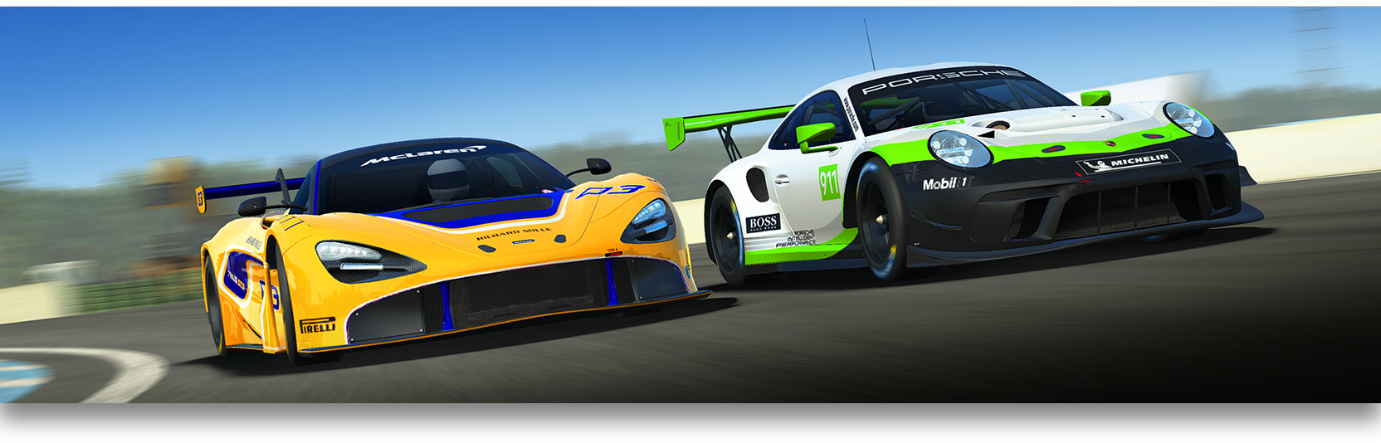 EMBARGO DATE:This update content is embargoed until 8.30pm, Sat May 9th (UTC). DO NOT SHARE ANY VIDEO CONTENT OR POST INFORMATION ABOUT THIS UPDATE UNTIL THE ABOVE SPECIFIED DATE.Here is a link to a good time zone converter website: https://www.timeanddate.com/worldclock/converter.html?iso=20200509T203000&p1=1440&p2=152For reference we are based in Melbourne and use AEST (UTC +10).It’s an all-new season of GT3 content in Real Racing 3! Earn the aggressive McLaren 720S GT3 and its German opposition–the Porsche 911 GT3 R in this high-powered update. Plus celebrate the phenomenal Porsche 911 RSR with a Time Trial Competition at the Porsche Test Track with 7 Porsche 911 RSR cars for you to test out – and enter our social media contest to enter to win an amazing Porsche prize pack!New CarsPorsche 911 GT3 RPerformance Rating: 65.3 -> 84.3Service Wait Time: 3 hoursCost: M$1,300,000McLaren 720S GT3Performance Rating: 65.4 -> 84.4Service Wait Time: 3 hoursCost: M$1,300,000New Special Events720 DegreesTake the wheel of the McLaren 720S GT3 and race to victory!First chance to start: Tuesday, 12 May 2020Last chance to start: Wednesday, 27 May 2020Rewards: McLaren 720S GT3, M$ 100,000, 30 GoldRace Day: 911 GT3 RTeam up with a rising star for their exciting professional racing debut at Bathurst!First chance to start: Thursday, 28 May 2020Last chance to start: Wednesday, 3 June 2020Rewards: Porsche 911 GT3 R, M$ 150,000, 30 GoldMaximum Required PR: 80.0 New Limited Time EventsPorsche 911 RSR Through the Years Time Trial CompetitionCars: Porsche 911 RSR (2013), Porsche 911 RSR (2014), Porsche 911 RSR (2015), Porsche 911 RSR (2016), Porsche 911 RSR (2017), Porsche 911 RSR (2018), Porsche 911 RSR (2019)Rewards: Gold rewards for participation Start Date: Tuesday, 12 May 2020End Date: Thursday, 21 May 2020Chevrolet Camaro GT4.R ChampionshipRewards: Chevrolet Camaro GT4.R, 50 Gold, R$100,000Start Date: Friday, 22 May 2020End Date: Wednesday, 27 May 2020Maximum Required PR: 65.8Aston Martin Vantage GT4 ChampionshipRewards: Aston Martin Vantage GT4, 50 Gold, R$100,000Start Date: Wednesday, 3 June 2020End Date: Wednesday, 8 June 2020Maximum Required PR: 65.5New Motorsports GroupGT3GT3 ExhibitionCar: Porsche 911 GT3 R (loaned)Rewards: M$15,000Location: GT32020 SeasonCars: Porsche 911 GT3 R, McLaren 720S GT3Rewards: M$70,000Location: GT3Unlocks from: Driver Level 29Maximum Required PR: 82.7Exclusive SeriesMcLaren Senna GTRRewards: 250 Gold, R$450,000Ferrari 488 GT3Rewards: 200 Gold, R$300,000Event ArchivesThe following Events have been added to the Archives this update:Special Events:Balance of Power - Aston Martin Vantage GTE (2017)Limited Time Series:Porsche 919 Hybrid Evo ChampionshipAudi R8 LMS GT4 ChampionshipMercedes-AMG GT4 ChampionshipPorsche 718 Cayman GT4 Clubsport ChampionshipMiscFormula E Motorsports Content Changes:Formula E cars now utilise M$ instead of R$Participating in Formula E content will award M$All of your existing upgrades and VIP purchases are unaffectedCustomisation:Disabled Easter Chocolate paintsWeekly Time Trial ScheduleWeek 1 - 12 May 2020 to 18 May 2020Ford GT Le Mans (2016) (loaned)Ferrari 488 GTE (2016)Ferrari FXX K EvoWeek 2 - 19 May 2020 to 25 May 2020Ferrari F12tdf (loaned)Audi R8 V10 SpyderNISSAN GT-R NISMO (R35)Week 3 - 26 May 2020 to 01 Jun 2020Renault R.S. 01 (loaned)Koenigsegg REGERABugatti Chiron SportWeek 4 - 02 Jun 2020 to 08 Jun 2020BMW M4 GT4 (loaned)Audi R8 LMS GT4 (loaned)Aston Martin Vantage GT4 (loaned)Online Multiplayer ScheduleWeek 1 - 12 May 2020 to 18 May 2020Aston Martin VULCAN (loaned)Ferrari LaFerrariKoenigsegg Agera RWeek 2 - 19 May 2020 to 25 May 2020Lamborghini HURACÁN R3 Spec (loaned)BMW Driving Experience M4 RacingMercedes-AMG C 63 Touring CarWeek 3 - 26 May 2020 to 01 Jun 2020Lamborghini Asterion LPI 910-4 (loaned)Lamborghini VenenoLamborghini Sesto ElementoWeek 4 - 02 Jun 2020 to 08 Jun 2020Lotus Type 125 (loaned)Porsche 919 Hybrid EvoMcLaren MP4-XThe GT3 update will be available to download on May 12, 2020.Download Real Racing 3 here!*Follow Real Racing 3 on Facebook, Twitter, and Instagram, and subscribe to our YouTube channel for the latest news and updates.Join the Real Racing 3 community on Reddit!*Includes in-app purchases. Network fees may apply.